Влияние плетения Фриволите на развитие мелкой моторики рук.Т.П.ТарасенкоПедагог МБОУ «Усть-Черновская СОШ»Происхождение французского слова frivilite (фриволите) двояко. С одной стороны: «frivole» - «пустой» можно отнести к структуре кружева - неплотное, с большими, незаполненными дырочками, с другой это же слово можно перевести как «легкомысленный», что, в свою очередь можно отнести либо вообще к легкомысленности любой отделки, либо к характеристике дам высшего света, занимавшихся рукоделием.Особенно модно челночное кружево было в XVII веке, плели его из более грубых материалов, чем другие виды кружева (даже из тонкого шнура) и использовались для отделки верхней одежды, обшивки мебельных чехлов, занавесей, портьер. В конце XVII века кружево являлось украшением одежды высшей знати, так как основным материалом для его изготовления служила тонкая золотая или серебряная нитка.Но уже в середине XVIII века в кружево начинает вводиться шелковая и льняная нитка, в связи с чем кружевоплетение получает всё более широкое распространение.В 1970-е годы фриволите появилось в Москве, а вскоре и в Ленинграде в настоящее время наблюдается новый всплеск интереса к этому виду рукоделия. Одной из первых в России мастериц, изучивших методику плетения, разработавших условные обозначения элементов схемы кружева фриволите, была Анна Григорьевна Вечерская. Она внесла большой вклад в развитие современной техники фриволите, её изделия отличаются мастерским исполнением и безупречным вкусом. Книги А.Г.Вечерской по плетению кружева фриволите широко известны в России и за рубежом.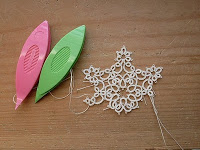           В.А. Сухомлинский писал, что истоки способностей и дарования детей - на кончиках их пальцев, образно говоря, идут тончайшие ручейки, которые питают источник творческой мысли. Чем больше уверенности и изобретательности в движениях детской руки, тем тоньше взаимодействие руки с орудием труда (ручкой, карандашом…), тем сложнее движения необходимые для этого взаимодействия, тем ярче творческая стихия детского разума; чем больше мастерства в детской руке, тем ребенок умнее.Мелкая моторика рук — совокупность скоординированных действий нервной, мышечной и костной систем, часто в сочетании со зрительной системой в выполнении мелких и точных движений кистями и пальцами рук и ног. В применении к моторным навыкам руки и пальцев часто используется термин ловкость.Мелкая моторика рук взаимодействует с такими высшими свойствами сознания, как внимание, мышление, координация, воображение, наблюдательность, зрительная и двигательная память, речь. Развитие навыков мелкой моторики важно еще и потому, что вся дальнейшая жизнь ребенка потребует использования точных, координированных движений кистей и пальцев, которые необходимы, чтобы одеваться, рисовать и писать, а также выполнять множество разнообразных бытовых и учебных действий.
Также они способствуют развитию пространственного ориентирования, речи и творческих способностей.Кроме того, совершенствование ручной моторики способствует активизации различных зон головного мозга. Развитие мелкой моторики ребенка - тонких движений кистей и пальцев рук в психологии, имеем большое значение и расценивается как один из показателей психического развития ребенка. Изучение проблемы развития мелкой моторики проходит в разных аспектах: психологическом, физиологическом, педагогическом.Развитие речи ребенка теснейшим образом связано с развитием движений пальцев рук.Плетение Фриволитеформирует эстетический вкус и черты характера, необходимые любому человеку. Это терпение, аккуратность, чувство меры, усидчивость.
Изделия в технике Фриволитево все времена ценились высоко, являясь частью народной культуры. 